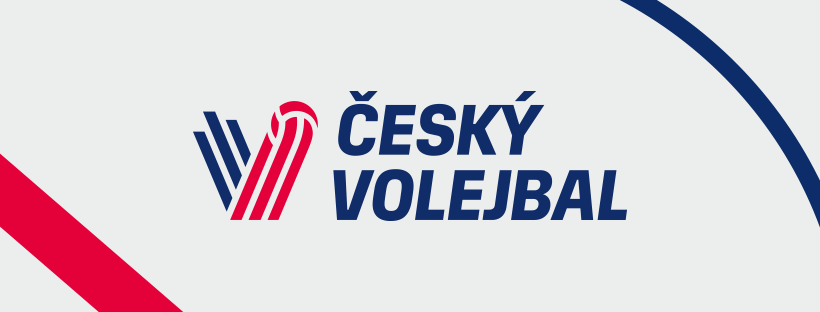 Nominace RD mužů U22 – VT Ostrava Třebovice (1. - 5. 7. 2024) Hráči:Roman Ondřej   BrnoNHilšer Martin     BeskydyNSztolarik Jakub  BeskydyUPelikán Jakub    OstravaULeština Josef       České BudějoviceSPastrňák Matěj     KarlovarskoSKrča Jan             Lvi PrahaSZelenka Ondřej    České BudějoviceSBukáček Tomáš    BrnoBSvoboda ŠtěpánLiberecBStruška Richard    BeskydyLTláskal Aleš      Lvi PrahaLRealizační tým:Provazník Michal hlavní trenérKoloušek Jakub    asistent trenéraSklenář Zdeněk   asistent trenéraMuroň Ondřej    kondiční trenérKovarčík Jan         statistikSilvestrová Kateřina fyzioterapeutBednář Vladimír  manažer družstva